Descriptions of Social Studies Disciplines 
Anthropology
The scientific study of human beings from prehistory to contemporary societies. It includes all aspects of human development, both physical and cultural. The field of archeology is the study of humanity through fossils and artifacts. The field of physical anthropology deals with the biological development of humans. The field of cultural anthropology studies the ways humans have devised to cope with their natural settings and social environments and how customs are learned, retained, and handed down from one generation to another.

Economics
The scientific study of the production and exchange of goods and services. The economist analyzes the data, issues, and public policies related to the production, distribution, and consumption of scarce resources. The economist describes the economic system in an effort to explain how people satisfy their wants and needs. The economic behavior of humans is concerned with methods of doing business, producing, organizing (labor and management), financing, and regulating economic activities.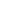 GeographyThe study Earth’s surface, the utilization of raw materials and resources, and human behavior as it is influenced by location and other geographic factors. Geography is the scientific study of the relationship between the physical environment and human activities. Geography deals with the description of the earth's surface, the changes that occur in it, the knowledge of its various parts (land, water, and atmosphere), and the theories of its formation and change.
HistoryEncompasses all that has happened to humanity. History, in a narrower sense, can be limited to the history of a country (all that has happened in that country), or it can be limited to a group of people, and institution, a community, etc. History is more than a systematic record of events of the past, because it usually includes analysis and explanation of these events. History is the record of changes of civilizations.
Political ScienceThe scientific study of the theory and practice of humanity in organizing and controlling thepower necessary for group living. Different societies have different methods of human control. The process of government can be studied by description, through comparison and classification of political data. Political science includes the art, science, and philosophy of the governmental process.
SociologyGroup living is the result of humanity's social needs and necessitates cooperation within and between groups. Groups are constantly changing in nature and functions because personality, attitudes, motivation, and behavior of individuals both influence and are influenced by social groups. Therefore, individual adjustment to group living is constantly necessary.